〇　洋　裁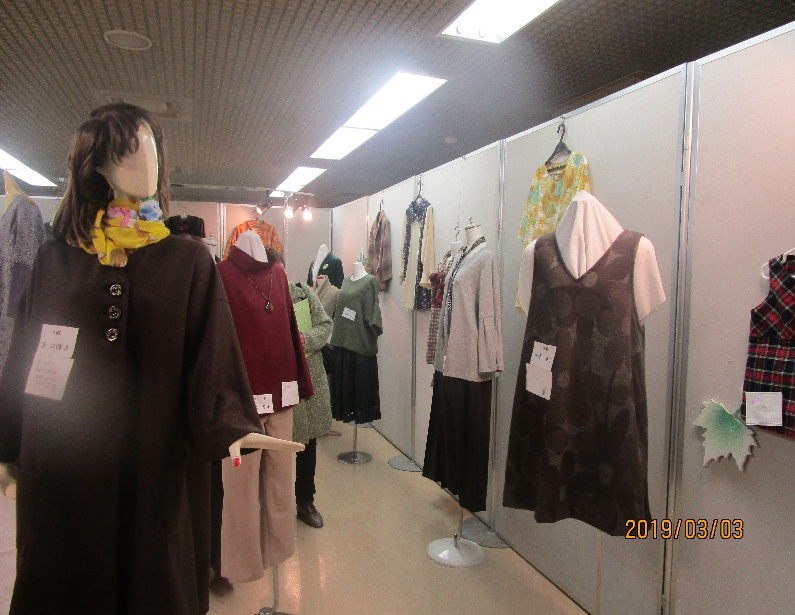 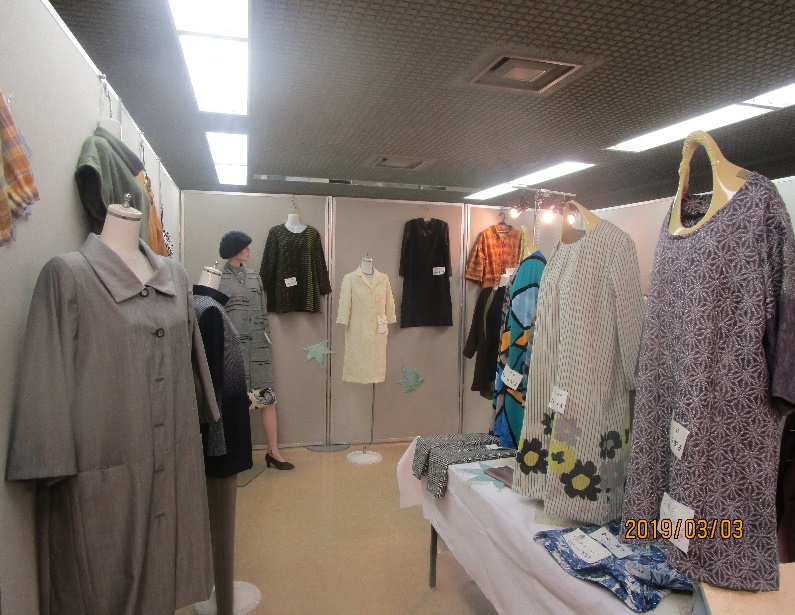 川　柳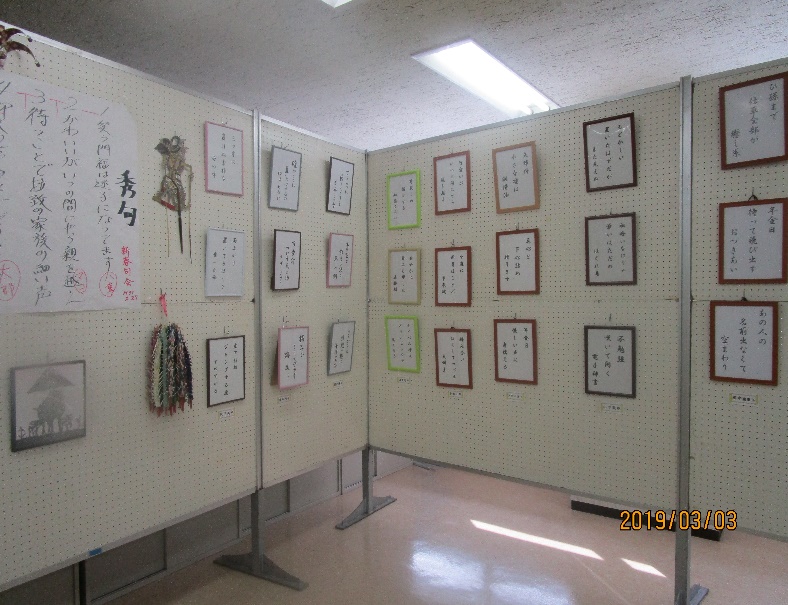 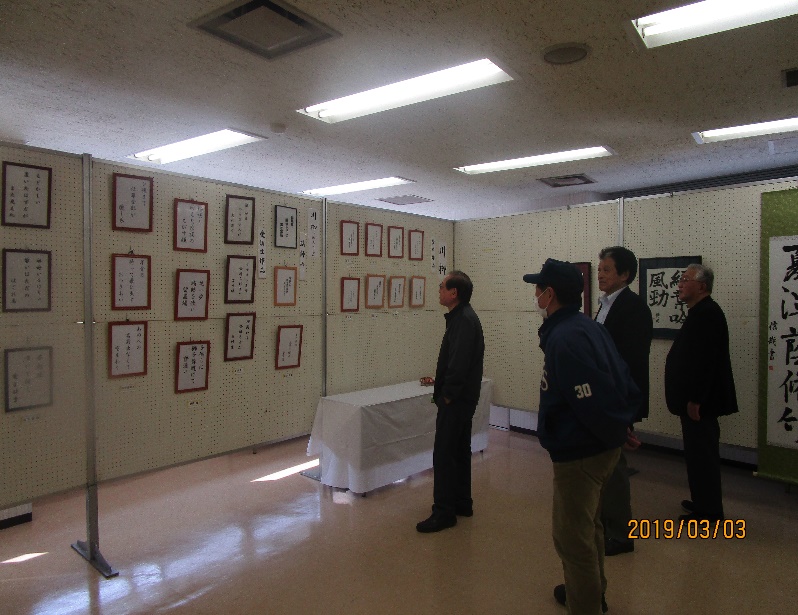 絵手紙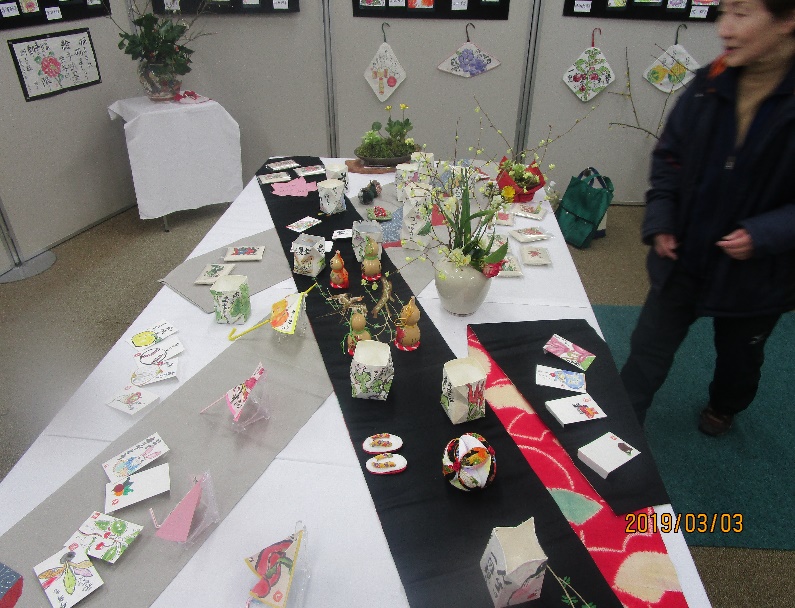 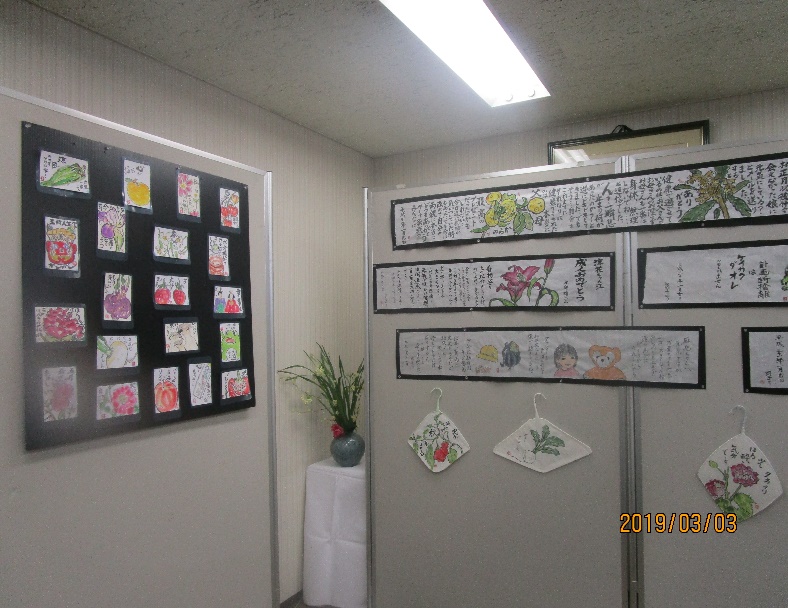 